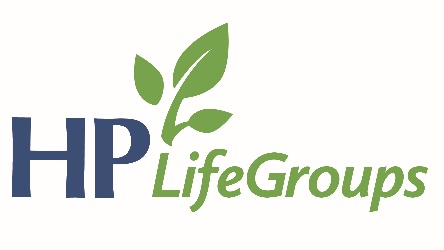 2018 HPBC GoalsIndividual Community Involvement: We will endeavor to cultivate a culture of evangelism in our church this year by encouraging our members to advance the gospel through individual community involvement.Specifically:  We desire for our members to pursue a level of community involvement that brings them into regular contact with those who need Christ.  “Community involvement” can be as simple as engaging a neighbor through a common hobby or as complex as participating in or leading a formal community organization (sports leagues, HOA, charities, etc).  Church Family Gathering:  We will continue our goal from last year to devote ourselves as a church family to the practice of prayer, testifying, and discipling one another during our evening gathering.  Specifically:  In addition to private and small group settings, we desire to see our church practice the commanded disciplines of prayer, testifying, and discipleship as an entire church family together.  Our vision is for these practices to be essential and primary activities during our evening gathering. We will begin the process of structuring our evening gatherings to centralize around these activities.ReflectSunday AM – Obadiah – God’s Relentless Love Fights on Behalf of His People – Ben FetterolfWhat are primary themes in Obadiah? (When someone gives a theme, maybe follow it up with, “Can someone tell us where we see that theme in Obadiah?”)Did anything in particular stand out to you from Obadiah?Read Obadiah 3-4. What is a particular way that you see deceptive pride at work in your life?God’s enemies reject God’s Word and authority. What does it look like to “respond” to God’s Word when you hear it preached? What does that mean? Is there ever a time when you should not respond to God’s Word that has been presented?God’s people should be committed to the flourishing of God’s people, just like God is. Do you regularly get with anyone else in our church for spiritual encouragement? What does this look like for you?Do you often think of God as relentlessly committed to you? If not, why not? If so, describe what this looks like for you.What particular promises of God do you find yourself often thinking about and meditating on?In groups of 2-3:Are you going through anything difficult right now (that you’d be willing to share) that’s made you feel like God is not relentlessly committed to you? How can we pray for you?Sunday PM – Proverbs – Insights for Our Age: Societal Breakdown – Drew ConleyErosion of TrustDrew said, “without truthfulness, there can’t be trust.” How can we as a church, and you as an individual, be more truthful in our lives? Where in your life do you see need for growth in this area?Hatred of goodIn your own life, are you currently suffering for doing good? What truths sustain you and motivate you to continue pursuing good?Mismatched RolesWhen seeking God’s role/will for us in life, where should we start?Ambitious Indulgence Where do you see “ambitious indulgence” in your own life? How do you combat this?Cynical PassionIn what areas of life are you prone to having a spirit of cynical passion? Drew encouraged us in these areas to work in ways that lead towards healing. How are you doing this? How can you start doing this?In groups of 2-3In what primary area do you see the need for personal growth? Pray for each other.